Potvrzení o zdravotní způsobilosti ke sportovní činnosti – Basketbalu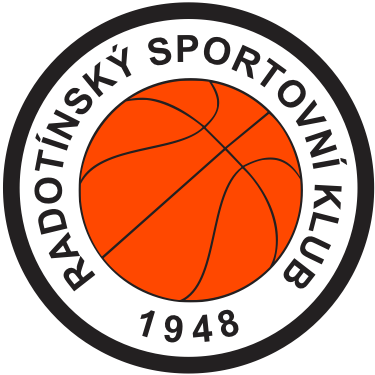                Související právní předpisy: Zákon 373/2011 Sb., Vyhláška 391/2013 Sb. vydané MZ ČRV rámci kontroly způsobilosti dítěte ke sportovní činnosti – Basketbalu, Vás zdvořile žádáme o potvrzení zdravotního stavu dítěte. Děkujeme.Mohu potvrdit, že se dítě úspěšně zúčastnilo preventivní lékařské prohlídky, a je zdravotně způsobilé k provozování sportovní činnosti, tedy basketbalu, a k účasti na dalších akcích (soustředění, zápasy a jiné podobně zaměřené akce). Doplňující informace